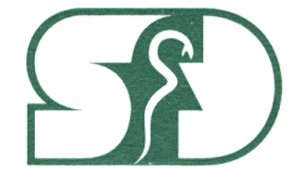 SLOVENSKO FARMACEVTSKO DRUŠTVOin FAKULTETA ZA FARMACIJO, UNIVERZA V LJUBLJANIOrganizirata srečanje:1. Srečanje slovenskih farmacevtskih kemikov, 25. september 2014, Ljubljana1. Srečanje slovenskih farmacevtskih kemikov organizirata Slovensko farmacevtsko društvo (Sekcija za farmacevtko kemijo) in Fakulteta za farmacijo Univerze v Ljubljani. Srečanje bo potekalo v predavalnici P1 na Fakulteti za farmacijo Univerze v Ljubljani (Aškerčeva 7, 1000 Ljubljana).TerminPredavatelj in naslov predavanja9.00 – 9.05Uvodni nagovorIzr. prof. dr. Marko Anderluh 9.05 – 9.20Farmacevtska kemija v Sloveniji – od začetkov do danesprof. dr. Aleš Krbavčič9.20 – 9.35Slavnostni nagovorprof. dr. Slavko Pečar 9.35 – 10.05Cyclodidepsipeptide - a promising scaffold in Medicinal Chemistryprof. dr. Andrija ŠmelcerovićFaculty of Medicine, University of Niš, Bulevar Dr Zorana Djindjica 81, 18000 Niš, Serbia10.05 – 10.35Kristalne strukture autolizina E iz Staphylococcus Aureus v kompleksu z disahardom NAG-NAM in mupeptidom razkirvajo determinante glokozaminidaznih in muramidaznih encimovprof. dr. Dušan TurkInstitut »Jožef Stefan«, Jamova 39, Ljubljana, Slovenija 10.35 – 11.05Uporaba homolognih modelov in virtualnega rešetanja pri odkrivanju novih blokatorjev napetostno odvisnih natrijevih kanalovdoc. dr. Tihomir TomašičFakulteta za Farmacijo, Univerza v Ljubljani, Aškerčeva 7, 1000 Ljubljana, Slovenija 11.05 – 11.30Odmor11.30 – 12.00Challenges in positron emission tomography application: from synthesis to testing on miceprof. dr. Silvana Raić MalićSveučilište u Zagrebu, Fakultet kemijskog inženjerstva i tehnologije, Marulićev trg 19, HR-10000 Zagreb, Croatia12.00 – 12.30Sinteza pirazolovih analogov histaminaprof. dr. Jurij SveteFakulteta za kemijo in kemijsko tehnologijo, Univerza v Ljubljani, Aškerčeva 5, 1000 Ljubljana, Slovenija12.30 – 13.00Organski peroksidi kot bioaktivne molekuledoc. dr. Jernej IskraInstitut »Jožef Stefan«, Jamova 39, Ljubljana, Slovenija 13.00 – 13.30Razvoj kemometrijskih metod za modeliranje molekulskih struktur in načrtovanje učinkovinprof. dr. Marjana NovičKemijski Inštitut, Hajdrihova 19, SI- 1000 Ljubljana, Slovenija 13.30 – 14.00Odmor14.00 – 14.30Študije antagonistov DC-SIGN na osnovi manoze z NMR spektroskopijoAnita Kotar, prof. dr. Janez PlavecKemijski Inštitut, Hajdrihova 19, SI- 1000 Ljubljana, Slovenija14.30 – 15.00Uporaba površinske plazmonske resonance za hitre presejalne teste vezave majhnih molekulVesna Hodnik, prof. dr. Gregor AnderluhInfrastrukturni center za raziskave molekulskih interakcij, Oddelek za biologijo, Biotehniska fakulteta, Univerza v Ljubljani in Kemijski inštitut, Ljubljana15.00 – 15.30Okritje novih zaviralcev butirilholin esteraze in študij njihovega odnosa med strukturo in delovanjemprof. dr. Stanislav GobecFakulteta za Farmacijo, Univerza v Ljubljani, Aškerčeva 7, 1000 Ljubljana, Slovenija15.30-16.00Calcium Homeostasis in Leishmaniasis : Involvement of Calcium ATPase Mediated Signaling  MechanismProf. Dr. Parimal C. SenDivision of Molecular Medicine, Bose Institute, Kolkata, India16.00Sklepne besede